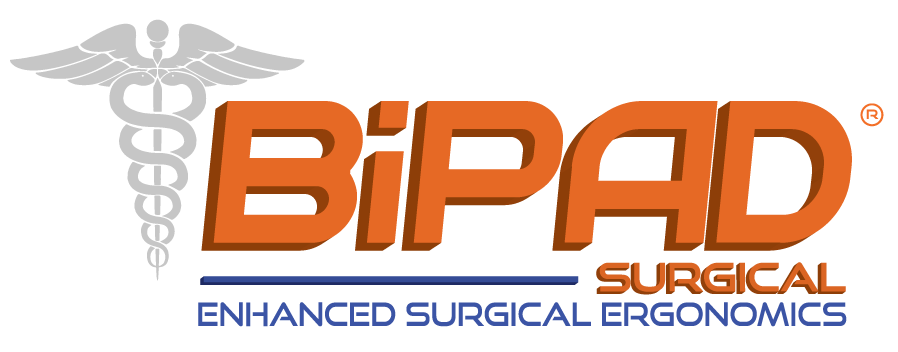 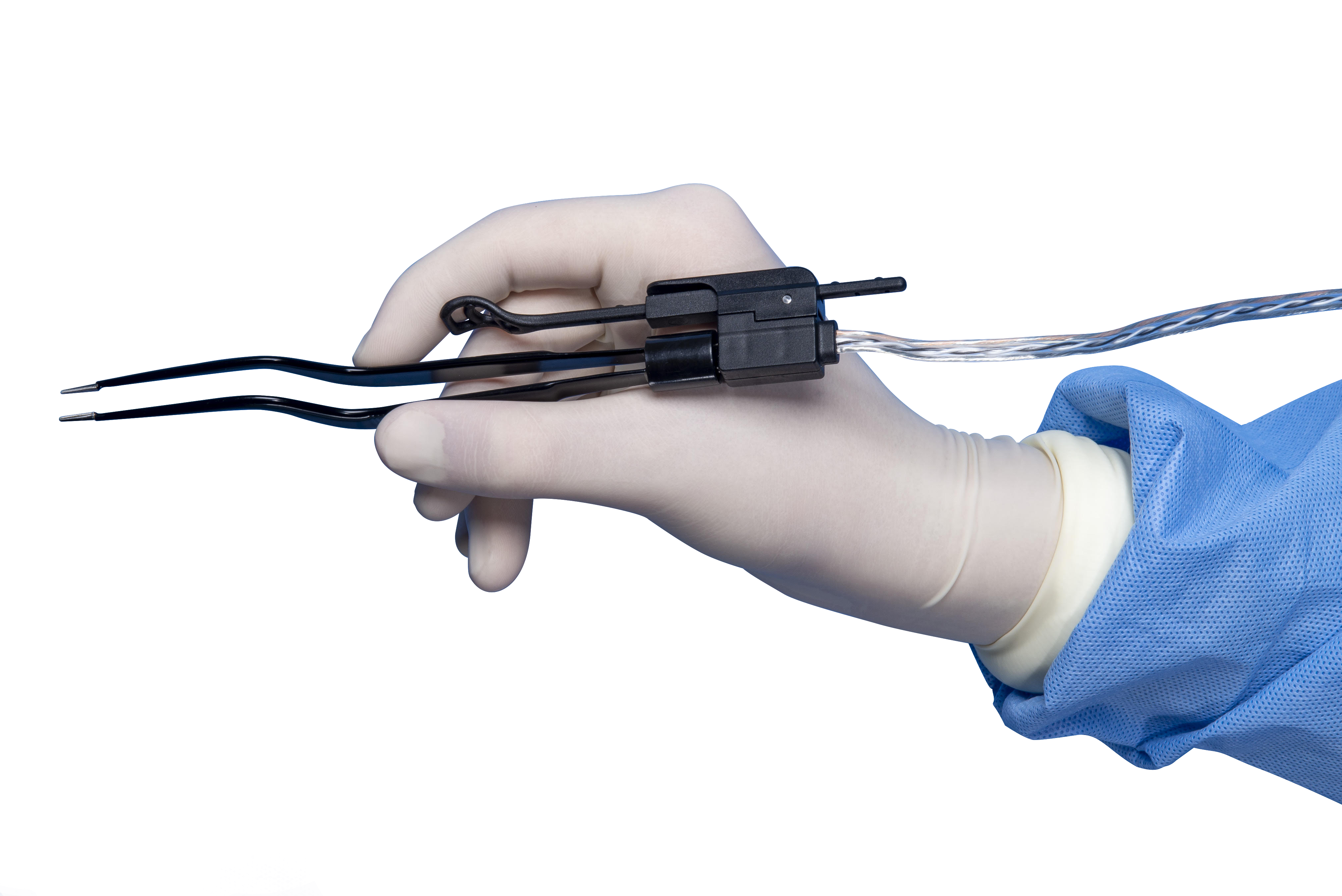 Hospital Product Shipment Approval FormPO ATTACHED:  Y   N    	PO #: ______________ N/A, PAY BY _______Date Requested: ______________		Date of last order: ____________Date of first Surgeon CALL to this account: _________	 Total # of product shipped to this account: ______________Salesperson Name:   _____________________________ SPID: ______Sale Group Name: ________________________________Sales Group Director’s Name: _____________________________Hospital Name: ______________________________ Account #: __________City, State:________________ Name of Parent Hospital: _______________# of Beds: _____________.    1° Contact Name: __________Total # of surgeons at this facility: _______# of product requested:  BP105M_______. BP105C ______ BP105CY ____Negotiated Price: ________  [  ] standard pricing.   [  ] SpecialCompleted by BSSM: _____________________ Date: _______Notes: ___________________________________________________________________________________________________________IS THIS ACCOUNT CURRENT: Y   N   Date of last payment: ____ Net: ___dSign off by:  Louis Cornacchia, CEO.     Signature: _____________________________ Date: _____________Comments: